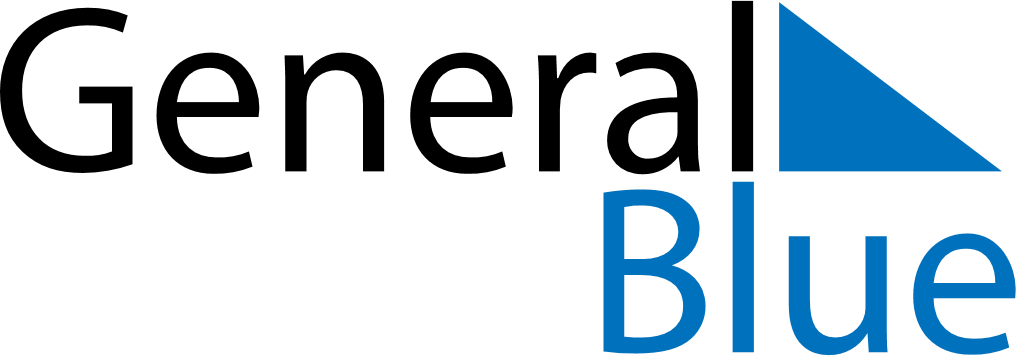 April 2055April 2055April 2055April 2055April 2055SundayMondayTuesdayWednesdayThursdayFridaySaturday123456789101112131415161718192021222324252627282930